 Rada Gminy Lesznowola                                                     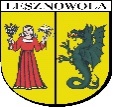 BRG.0007.XVII. 2019               					                    OGŁOSZENIENa podstawie art. 20 ust.2 ustawy z dnia 8 marca 1990r. o samorządzie gminnym(  Dz. U. z 2019r. poz. 506 ze. zm.) zwołuję XVII  Sesję Rady Gminy Lesznowola w dniu 22 listopada  / piątek / o godz. 900 . Sesja odbędzie się w sali konferencyjnej Urzędu Gminy w Lesznowoli.   Proponowany porządek obrad:   _______________________________________1. Otwarcie XVII Sesji Rady Gminy Lesznowola.   2. Stwierdzenie prawomocności obrad.3. Przyjęcie  porządku obrad.4. Przyjęcie sprawozdania Wójta Gminy Lesznowola za okres od 31 października       2019r. do  14 listopada 2019r.  5. Informacja Przewodniczącej Rady Gminy Lesznowola o działaniach podejmowanych w okresie między sesjami. 6. Rozpatrzenie projektów uchwał Rady Gminy Lesznowola w sprawie:    _________________________________________________________    a) zmiany uchwały budżetowej Gminy Lesznowola na rok 2019,    b) określenia wysokości stawek podatku od nieruchomości,       d) określenia wysokości stawek podatku od środków transportowych,   e) odwołania Skarbnika Gminy Lesznowola,   f)  powołania Skarbnika Gminy Lesznowola.7. Przyjęcie protokołu Nr XVI/R/2019 z dnia 8 listopada 2019r.8. Sprawy różne.9. Zamknięcie XVII Sesji Rady Gminy Lesznowola.      Przewodniczący Rady Gminy Lesznowola                							( - )  Bożenna  Korlak